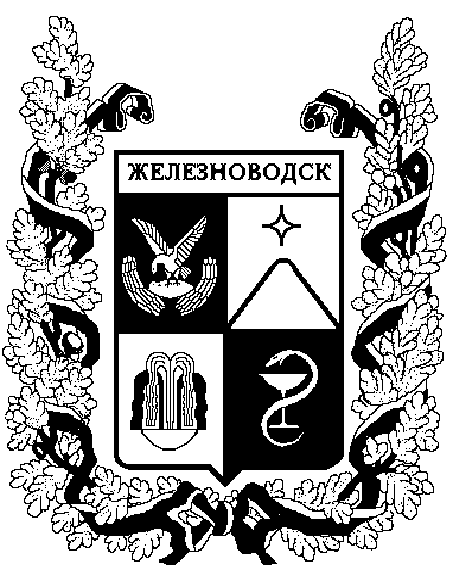 ПОСТАНОВЛЕНИЕадминистрации города-КУРОРТА железноводска ставропольского краяО внесении изменений в Регламент приема и обработки сообщений на Портале приема и обработки сообщений по вопросам повышения качества жизни и обеспечению развития города-курорта Железноводска Ставропольского края «Умный Железноводск», утвержденный постановлением администрации города-курорта Железноводска Ставропольского края от 10 апреля 2020 г. № 271В соответствии с Федеральным законом от 06 октября 2003 г.                    № 131-ФЗ «Об общих принципах организации местного самоуправления в Российской Федерации», в рамках национальных проектов «Жилье и городская среда», «Цифровая экономика», распоряжением администрации города-курорта Железноводска Ставропольского края от 30 марта 2020 г.       № 115-р «О создании Портала приема и обработки сообщений по вопросам повышения качества жизни и обеспечению развития города-курорта Железноводска Ставропольского края «Умный Железноводск»ПОСТАНОВЛЯЮ:1. Утвердить прилагаемые изменения, которое вносятся в Регламент приема и обработки сообщений на Портале приема и обработки сообщений по вопросам повышения качества жизни и обеспечению развития города-курорта Железноводска Ставропольского края «Умный Железноводск», утвержденный постановлением администрации города-курорта Железноводска Ставропольского края от 10 апреля 2020 г. № 271 «Об утверждении Регламента приема и обработки сообщений на Портале приема и обработки сообщений по вопросам повышения качества жизни и обеспечению развития города-курорта Железноводска Ставропольского края «Умный Железноводск».2. Опубликовать настоящее постановление в общественно-политическом еженедельнике «Железноводские ведомости» и разместить                       на официальном сайте Думы города-курорта Железноводска Ставропольского края и администрации города-курорта Железноводска Ставропольского края в сети Интернет.3. Контроль за выполнением настоящего постановления возложить на первого заместителя главы администрации города-курорта Железноводска Ставропольского края Бондаренко Н.Н.4. Настоящее постановление вступает в силу со дня его официального опубликования.Глава города-курорта ЖелезноводскаСтавропольского края                                                                       Е.И. МоисеевУТВЕРЖДЕНЫпостановлением администрации   города-курорта Железноводска                    Ставропольского краяот 21 августа 2020 г. № 653ИЗМЕНЕНИЯ,которое вносятся в Регламент приема и обработки сообщений на Портале приема и обработки сообщений по вопросам повышения качества жизни и обеспечению развития города-курорта Железноводска Ставропольского края «Умный Железноводск», утвержденный постановлением администрации города-курорта Железноводска Ставропольского края от 10 апреля 2020 г. 
№ 271Дополнить подпункт 47.1 пункта 47 раздела VI «Предоставление ответов на сообщения, поступающие на Портал» абзацем вторым следующего содержания:«В соответствии с распоряжением администрации города-курорта Железноводска Ставропольского края от 30 марта 2020 г. № 115-р «О создании Портала приема и обработки сообщений по вопросам повышения качества жизни и обеспечению развития города-курорта Железноводска Ставропольского края «Умный Железноводск», ответственное должностное лицо, подготовившее ответ гражданину, согласует его с заместителем главы администрации города-курорта Железноводска Ставропольского края курирующем соответствующую деятельность в соответствии с распределениями обязанностей в администрации города-курорта Железноводска Ставропольского края, а после согласования направляет на подпись главе города-курорта Железноводска Ставропольского края.».Первый заместитель главыадминистрации города-курортаЖелезноводска Ставропольского края                                       Н.Н. Бондаренко21 августа 2020 г.              г. Железноводск№653